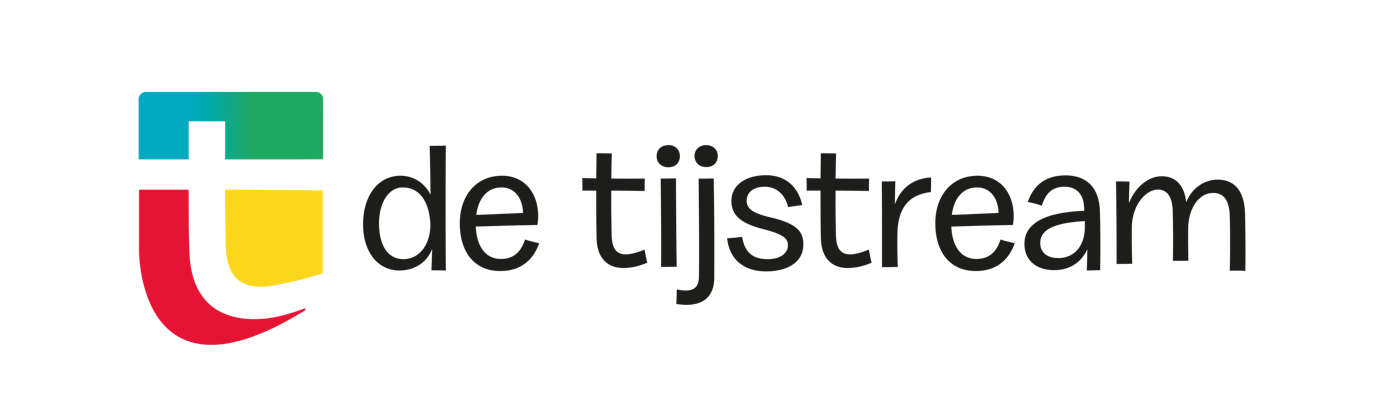 samenlevingsschoolLocatie onderbouw: Stasjonswei 12 9151 JN Holwerd 0519 56 24 81 Locatie bovenbouw: Elbasterweg 139151 KN   Holwerd0519 56 15 83Naam leerling:………………………………………..AANMELDFORMULIERBeste ouder(s), verzorger(s),Voor u ligt het aanmeldformulier van onze school; wat fijn dat u voor onze school heeft gekozen! Voor een goede opvang en begeleiding van uw kind hebben wij enkele gegevens nodig. Alle scholen in Nederland vragen deze informatie over een kind om te kunnen bepalen óf en hoe wij invulling kunnen geven aan onze zorgplicht voor goed en passend onderwijs voor elk kind. Hiervoor nemen wij ook contact met u op om u en uw kind beter te leren kennen en tevens kan een observatie tot de mogelijkheden behoren. We willen u vragen dit formulier volledig in te vullen. We vragen alleen de gegevens die wettelijk gezien nodig zijn voor de aanmelding van uw kind. Uiteraard gelden voor alle door u verstrekte gegevens de regels van de wet op de privacy.Achternaam…………………………………………………………………………………….Voornamen…..…………………………………………………………………………………Roepnaam…..………………………………………………………………………………….Geslacht 		☐ Meisje ☐ Jongen Geboortedatum………………………………………………………………………………..Land van Herkomst……………………………………………………………	      ☐ n.v.t.Datum in Nederland………………………………………………………….	      ☐ n.v.t.Nationaliteit	…………………………………………………………………………………...Straat en huisnummer…………………………………………………………Postcode………………………………………………………………………..Woonplaats……………………………………………………………………..Geheim		☐ Nee ☐ JaTelefoonnummer……………………………………………………………….Geheim 	        	☐ Nee ☐ JaNaam peuterschool/kinderopvang/school van herkomst……………………………………………………………………………….           ☐ n.v.t. Plaats school van herkomst……………………………………………….            ☐ n.v.t. Volgt onderwijs sinds (dd-mm-jj)………………………………………....            ☐ n.v.tVVE-indicatie: 	☐ Nee ☐ Ja.  Hoeveel dagdelen gaat u kind naar de Peuteropvang: ☐ 2    ☐ 4    ☐ anders:.........Toestemming om contact op te nemen met de school van herkomst      ☐ Nee ☐ JaOuder (1)Achternaam ……………………………………………………………………………………Voorletters ……………………………………Roepnaam: …………………………………Telefoon (mobiel) …………………………………………………………………………….Emailadres …………………………………………………………………………………….	Relatie tot kind ………………………………………………………………………………..(Bijv. vader, moeder, voogd, vriend(in) van moeder/vader)Ouderlijk gezag        ☐ Nee ☐ JaOuder (2)Achternaam ……………………………………………………………………………………Voorletters ……………………………………Roepnaam: …………………………………Telefoon (mobiel) …………………………………………………………………………….Emailadres …………………………………………………………………………………….	Relatie tot kind ………………………………………………………………………………..(Bijv. vader, moeder, voogd, vriend(in) van moeder/vader)Ouderlijk gezag        ☐ Nee ☐ JaIs er bij uw kind een (medische) aandoening vastgesteld? (denk aan ziekte, allergie, dyslexie, ADHD, etc.)…………………………………………………………………………………           ☐ n.v.t.Gebruikt uw kind medicatie? 				☐ Nee ☐ JaZo ja, welke?...........................................................................................	      ☐ n.v.t.Zijn er instanties betrokken bij uw kind/gezin?	(denk aan logopedie, Integrale Vroeghulp, BEC, Jeugdzorg, etc) 			☐ Nee ☐ JaZo ja, welke?...........................................................................................	      ☐ n.v.t.Hoe verliep de zwangerschap en geboorte van uw kind? ( denk aan vroeggeboorte, ziekenhuisopname, stuitligging, spanning)Zijn er belangrijke gebeurtenissen die van invloed zijn (geweest) op het leven van uw kind?Zijn er met betrekking tot de motorische ontwikkeling bijzonderheden (geweest)? (denk aan zitten, niet kruipen, w-zit (door de knieën op de billen zitten) lopen, knippen, fietsen, struikelen, etc.)Hoe is de spraak/taal ontwikkeling verlopen? (denk aan gehoor, uitspraak, stotteren, veel oorontsteking, woordenschat, zinsbouw, etc.)Heeft plezier in het leven en is over het algemeen vrolijk 			4  3  2  1Is fit en gezond								4  3  2  1Speelt vaak met andere kinderen					   	4  3  2  1Gaat goed met anderen om 						          	4  3  2  1Komt voor zichzelf op 							4  3  2  1Vraagt hulp als dat nodig is 							4  3  2  1Is meestal spontaan 								4  3  2  1Is ondernemend 								4  3  2  1Kan met teleurstellingen omgaan						4  3  2  1Is bij anderen zelfverzekerd en open 					4  3  2  1Voelt zich meestal zeker en is niet bang 					4  3  2  1Is evenwichtig en kalm 							4  3  2  1Kan zonder veel aandacht van volwassenen werkjes maken of spelen.     4  3  2  1Reageert rustig op vervelende gebeurtenissen 			    	4  3  2  1Bezigheden van uw kind:Speelt graag buiten 								4  3  2  1Bouwt graag met blokken bijvoorbeeld Duplo, Lego, K’nex 		4  3  2  1Houdt van puzzelen, denkspelletjes 						4  3  2  1Doet graag spelletjes op tablet of pc 					4  3  2  1Vindt knippen, plakken, kleuren leuk 					4  3  2  1Houdt van fantasiespelletjes 							4  3  2  1Houdt van gezelschapsspelletjes 						4  3  2  1Zingt graag liedjes, luisteren naar muziek 					4  3  2  1Houdt van voorlezen en bekijken van prentenboeken 			4  3  2  1Vindt bewegingsspelletjes op pc/tv leuk 				       	4  3  2  1Kan geconcentreerd werken 						         	4  3  2  1Kan zichzelf goed vermaken 						          	4  3  2  1Kan een poos intensief bezig zijn in spel of activiteit 			4  3  2  1OntwikkelingSpreekt duidelijk en in goede zinnen 					4  3  2  1Kent de betekenis van de meest gangbare woorden 			4  3  2  1Kan gangbare puzzels en spelletjes maken 					4  3  2  1Is bezig met tellen 								4  3  2  1Is bezig met letters 								4  3  2  1Kent en herkent enkele kleuren 						4  3  2  1De ontwikkeling verloopt min of meer normaal 			       Ja  Twijfelachtig  NeeDe ontwikkeling verloopt duidelijk sneller 				       Ja  Twijfelachtig  NeeDe ontwikkeling verloopt wat langzamer 				       Ja  Twijfelachtig  NeeVerwacht u dat uw kind extra ondersteuning nodig heeft op school?         ☐ Nee ☐ JaZo ja, waarbij? ………………………………………………………………………………………….……………………………………………………………………………………………………………Zijn er nog zaken die belangrijk zijn voor school om te weten?De gegevens van dit formulier zullen vertrouwelijk worden behandeld. Elke ouder met wettelijk gezag heeft recht op inzage van administratieve gegevens en correctie van onjuiste gegevens van het kind. Met ondertekening verklaart u dit formulier naar waarheid te hebben ingevuld en bent u op de hoogte van de werkwijze van onze school met betrekking tot passend onderwijs. 
Ondertekening Verzorger 1 					Verzorger 2			  Naam …………………………………   	Naam …………………………………………..Datum ………………………………..	Datum …………………………………….……Handtekening							HandtekeningIs uw kind zindelijk?		☐ Nee ☐ JaGaat uw kind zelfstandig naar het toilet?		☐ Nee ☐ JaKan uw kind zichzelf aan- en uitkleden?	            ☐ Nee ☐ JaKan uw kind zelfstandig eten en drinken		            ☐ Nee ☐ JaEventuele toelichting op bovenstaande:Heeft uw kind fysiotherapiegehad?                                  ☐ Nee ☐ JaLeest u thuis voor aan uw kind?                                     ☐ Nee ☐ JaBent u of uw kind lid van de bibliotheek?                     ☐ Nee ☐ JaHoe omschrijft u uw kind?                      Scores:
                     4: Dat is zeker het geval
                     3: In de meeste gevallen wel
                     2: In veel gevallen toch niet
                     1: Meestal niet het geval